Мастер – класс «Букет цветов» в технике «Шерстяная акварель»Кто сказал, что ангелов не существует? Просто на земле их называют мама.Цель: создать картину в технике «шерстяная живопись».Задачи: Познакомить детей с направлением «шерстяная живопись», с шерстью, ее фактурой, разнообразием палитры. Развивать творческие способности, мелкую моторику, инициативу, воображение.Вызвать положительный эмоциональный отклик на созданное изображение. Формировать интерес к изобразительной деятельности. Воспитывать аккуратность и самостоятельность.Материалы: - рамка А-4;- основа – картон, белый лист бумага А-4;- шерсть для валяния разных цветов; - ножницы.Предварительная работа:- рассматривание альбома, иллюстраций в книгах, журналах о маме.- беседа «Профессии наших мам», «Как ты помогаешь маме по дому?».- НОД рисование «Открытка для мамы», лепка барельеф «Цветок», рисование «Рисуем ладошками цветы», портрет мамы».- игры: д/и «Ласковые слова», «Добрые дела», «Опиши свою маму».- чтение А.Милн «Непослушная мама», Е.Благина «Посидим в тишине»,- слушание детских песен о маме «Песенка мамонтенка», «Мамина улыбка», «Мама – лучший друг», «Мамочка милая», «Мама – первое слово».Ход работы:Организационный момент.Чтение стихотворения Галины Рукосуевой.Нежные слова в букет собрать хочу,Самой лучшей в мире мамочке вручу.Лентою любви я завяжу его,Нет дороже мамы в мире никого.За любовь, за ласку, за бесценный труд,Пусть мои букеты для нее цветут!Мама – родное и тёплое слово. Это самое первое слово, которое учится произносить маленький человек. И это, конечно, неспроста, ведь именно мама дала нам жизнь, мама не спит ночами. Все мамы, конечно, разные, но объединяет их одно – огромная любовь к своим детям.Игра «Ожерелье комплиментов»Предварительно делаются заготовки: - берут большие листы бумаги (по листочку для каждого ребенка);- на листочке рисуют ожерелье (состоит из кружочков, достаточно больших, чтобы в внутри можно было записать слово).Задача детей – по команде ведущего закрасить кружочек и назвать комплимент в адрес мамы.А чтобы удивить и согреть весенним теплом, мы с вами сделаем весенний букет в подарок нашим мамам.Теоретическая часть.Для создания нам понадобится: - основа – картон, белый лист бумага А-4;- шерсть для валяния разных цветов; - ножницы.Техника шерстяной живописи очень красива и интересна. Изготовление картин из непряденой шерсти – это очень увлекательное и приятное занятие.Живопись шерстью – это особый способ создания полотна без использования кисточек и красок, карандашей или воды, методом послойного выкладывания цветной шерсти.Перед вами три вида шерсти:Тонкая, полугрубая и грубая. Потрогайте пальчиками. Какая она?Дети: (ответы детей)- по своей фактуре шерсть разнообразна. А вы знаете, откуда берется шерсть?Дети: (ответы детей)- да, конечно, ведь из овечьей шерсти изготавливают разнообразную очень теплую одежду. Но для начала – стригут много овец. Затем шерсть стирают, разглаживают, прочесывают, сушат, изготавливают пряжу, нити, ткань.- посмотрите перед вами лента прочесанной цветной шерсти. Из такой шерсти мы будем с вами выкладывать «теплый» букет для наших мам.4. Практическая частьЭтапы выполнения работы:Открываем рамочку и достаем основу картины. На нее кладем белую основу (лист А-4 или флизелин) и располагаем вертикально. ФотоПальчиковая гимнастика:Мамочка – мама, милая моя, (поставив ладони друг перед другом, на каждый слог смыкают и размыкают сначала мизинцы)Мамочка – мамаЯ люблю тебя.(на последний слог прижимают подушечки больших пальцев друг к другу и губами имитируют поцелуй.Для создания фона картины мы берем шерсть и методом вытягивания начинаем раскладывать тонкие пряди. Пряди кладем в вертикальном направлении. Один слой немного перекрывает следующий слой, чтобы не было видно просветов. Накладываем пряди до тех пор, пока не закроется основа нашей картины.Немного добавляем оттенков разного цвета. Легкими прядками (голубой, синий, желтый, зеленый) выкладываем от центра к краям картины.Для формирования стебельков – берем прядку шерсти темно – зеленого цвета и добавляем эту прядку и получаем стебельки. Распределяем их внизу картины.Формируем чашелистики двух бутонов из коричневого и зеленого цветов и выкладываем картину.Для бутонов отрезаем от шерстяной ленты розовый и белый цвета, слегка их смешиваем, способом вытягивания и формируем бутоны, затем кладем их под чашелистики.Динамическая пауза «Мамам дружно помогаем: сами в тазике стираем.И рубашки, и носочкиДля сыночка и для дочки.(наклоны вперед, движения руками, имитирующие полоскание)Через двор растянем ловкоДля одежды три веревки.(потягивания – руки в стороны)Светит солнышко – ромашка, скоро высохнут рубашки.(потягивания – руки вверх)Листочки: берем темно – зеленую, желтую, коричневую, светло – зеленую шерсть отщипываем несколько прядок, складываем их вместе, немного смешиваем цвета способом вытягивания. Руками помогаем сделать форму листиков, подкручивая с двух сторон концы пряди пальцами. Раскладываем листочки на картину. В процессе работы листочки можно перекладывать, находя для них нужное положение.Цветы: белый (шерсть белая, желтая, прядки синей); розовый (шерсть розовая, белая, прядки желтой); красный (шерсть красная, розовая, прядки белой).Отрезаем небольшие прядки этих цветов, немного смешиваем друг с другом, добавляем оттенки и формируем каждый цветок, выкладывая прядки слоями друг на друга. Выкладываем цветы в намеченные места.Чтобы наша картина ожила, добавляем белые «живинки».Тонкие прядки белой шерсти скручиваем «жгутиками» и выкладываем на листья и бутон. Со всех сторон отрезаем лишнюю шерсть, прижимаем стеклом и вставляем нашу картину в рамку.Заключительная часть.Выставка работ. 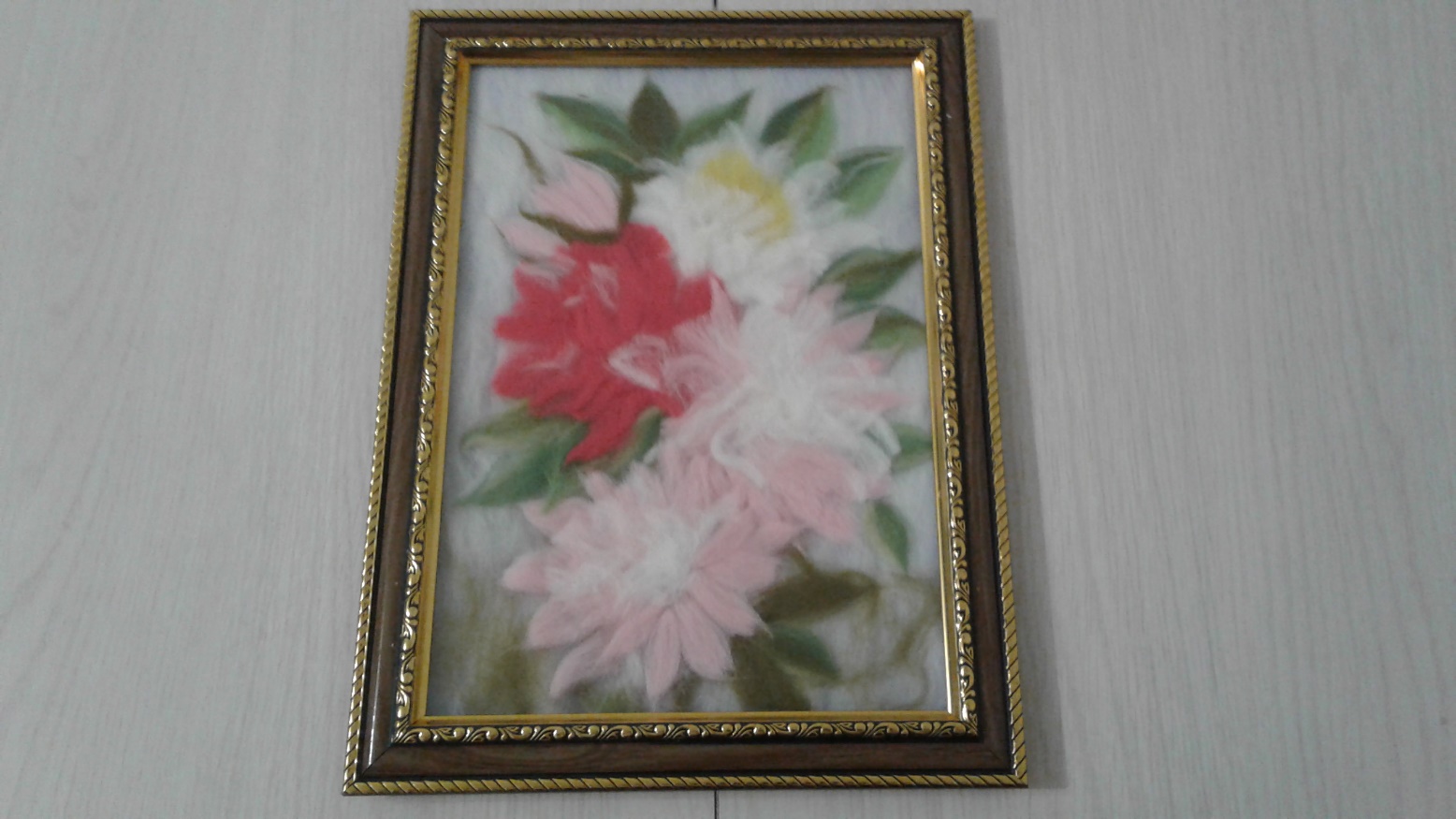 